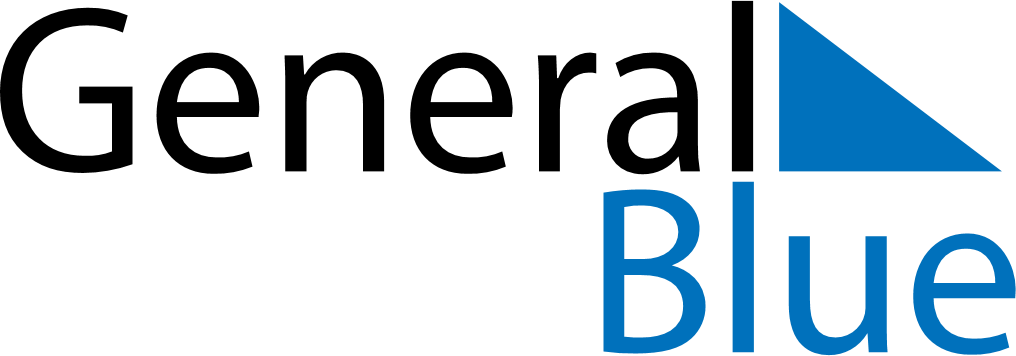 May 2026May 2026May 2026May 2026May 2026May 2026LuxembourgLuxembourgLuxembourgLuxembourgLuxembourgLuxembourgSundayMondayTuesdayWednesdayThursdayFridaySaturday12Labour Day3456789Europe Day10111213141516Ascension Day1718192021222324252627282930Whit Monday31NOTES